ALLEGATO BSCHEMA DI CONVENZIONEper“Riqualificazione e ristrutturazione della rete di bonifica - Canali diversi”TRARegione Lombardia (in seguito anche “Regione”), con sede in Milano, Piazza Città di Lombardia 1, codice fiscale n. 80050050154 e partita IVA n. 12874720159, rappresentata da _______________;eConsorzio di bonifica Dugali Naviglio Adda Serio (in seguito anche “Beneficiario”), con sede in Cremona, via Ponchielli 5 26100, codice fiscale n. 80001990193 rappresentata dal presidente pro tempore in qualità di rappresentate legale Alessandro Bettoni, nato ******** il ********, residente in ********, via ********, codice fiscale ********;VISTA la Legge regionale 4 maggio 2020 n. 9 “Interventi per la ripresa economica” e sue successive modifiche e integrazioni, che all’art. 1 istituisce il Fondo “Interventi per la ripresa economica” per sostenere il finanziamento degli investimenti regionali e dello sviluppo infrastrutturale quale misura per rilanciare il sistema economico sociale e fronteggiare l’impatto negativo sul territorio lombardo derivante dall’emergenza sanitaria da COVID-19;PRESO ATTO dell’articolo 1 commi 2 e 12 della L. R. 9/2020 che autorizzano il ricorso all’indebitamento per la copertura finanziaria del fondo “Interventi per la ripresa economica”, assicurando che lo stesso ricorso avvenga nel rispetto della legislazione statale di riferimento, in particolare dell’articolo 3 commi 16-21 della legge 24 dicembre 2003 n. 350 che individua le tipologie di interventi finanziabili con ricorso a indebitamento;VISTI:la l.r. 5 dicembre 2008, n. 31 “Testo unico delle leggi regionali in materia diagricoltura, foreste, pesca e sviluppo rurale”;•	la d.g.r. 10 giugno 2019 n. 1730 “Approvazione della disciplina per il riconoscimento delle spese dei consorzi di bonifica per la realizzazione delle opere di bonifica e irrigazione (art. 95, comma 5 bis, l.r. 31/2008), delle opere di difesa del suolo (artt. 28, 29 e 30 l.r. 4/2016) e delle attività di gestione del reticolo idrico principale (art. 23 l.r. 37/2017)”;la d.g.r. 5 agosto 2020 n. 3531 con la quale Regione Lombardia ha approvato il “Programma degli interventi per la ripresa economica” che si compone degli Allegati 1, 2, 3 e 4, quali parti integranti e sostanziali, e che prevede un finanziamento regionale complessivo pari a euro 2.964.385.033,00;la d.g.r. 30 ottobre 2020 n. XI/3749 “Deliberazione n. 3531 del 05/08/2020: nuove determinazioni e aggiornamento del programma degli interventi per la ripresa economica” che ha aggiornato gli allegati 1, 2, 3 e 4 e approvato il presente schema di Convenzione;la d.g.r. del 22 febbraio 2021 n. XI-4337 con la quale sono stati approvati il programma degli interventi della macroarea “Sviluppo del sistema infrastrutturale dei consorzi di bonifica con finalità irrigue e di difesa del suolo” e lo schema della presente convenzione;la delibera consortile 26 marzo 2021 n. 4 di approvazione dello Schema di Convenzione;CONSIDERATO che la D.G.R. 3531/2020 e la D.G.R. 3749/2020 sopra citate hanno:definito, nell’Allegato 2, gli interventi raggruppati per macroaree, la cui identificazione puntuale, nonché quella dei relativi soggetti pubblici beneficiari, avviene attraverso gli strumenti di programmazione disponibili che verranno conseguentemente aggiornati o attraverso altri strumenti di programmazione appositamente approvati con successivi provvedimenti, in relazione alla tipologia degli interventi;definito le modalità di erogazione dei finanziamenti assegnati se non diversamente stabilite dai provvedimenti di attuazione degli interventi, su richiesta del soggetto beneficiario e alla luce dei cronoprogrammi di spesa;stabilito che per l’attuazione degli interventi di cui agli Allegati 1, 2 e 3, la competenza degli atti conseguenti è attribuita alle Direzioni competenti indicate negli Allegati richiamati e che le medesime Direzioni, anche attraverso l’acquisizione di dichiarazioni del beneficiario, verificano l’assenza di ulteriori forme di contribuzione pubblica o privata;TUTTO CIÒ PREMESSO E CONDIVISO,CON LA PRESENTE CONVENZIONE SI STABILISCE QUANTO SEGUE:ART. 1PREMESSELe premesse, gli atti ed i documenti allegati, che le Parti dichiarano di conoscere ed accettare, costituiscono parte integrante e sostanziale, anche ai sensi e per gli effetti dell’art. 3, commi 1 e 3, della L. 241/1990, della presente Convenzione. Nello specifico:- Allegato A Cronoprogramma- Allegato B – Quadro Economico- Allegato C – Descrizione degli interventiART. 2OGGETTO DELLA CONVENZIONELa presente Convenzione ha per oggetto la determinazione dei reciproci impegni tra Regione e Consorzio di bonifica Dugali Naviglio Adda Serio in ordine agli interventi per la Riqualificazione e ristrutturazione della rete di bonifica - Canali diversi, con contributo a valere sulle risorse autonome regionali del Fondo “Interventi per la ripresa economica”.ART. 3DESCRIZIONE DEGLI INTERVENTILa convenzione prevede i seguenti interventi:Riqualificazione e ristrutturazione rete di bonifica – primo lotto – di diversi canali nei tre distretti Adda Serio, Naviglio e Dugali, con ripristini spondali in tratti fortemente deteriorati e di precaria stabilità.  Nell’Allegato C, di cui all’articolo 1, è riportata una descrizione dettagliata degli interventi.ART. 4RUOLO E IMPEGNI DELLE PARTIIl Consorzio di bonifica Dugali Naviglio Adda Serio è il soggetto destinatario (di seguito “Beneficiario”) del contributo a valere sulle risorse autonome regionali e responsabile della completa attuazione dell’intervento e degli adempimenti previsti per il monitoraggio delle fasi di realizzazione e di rendicontazione, nel pieno rispetto della normativa vigente in materia di lavori pubblici.Il Beneficiario assume il ruolo di Soggetto Attuatore (stazione appaltante).La Regione rimane estranea ad ogni rapporto contrattuale posto in essere dal Beneficiario, in ordine alla realizzazione dell’intervento e, pertanto, eventuali oneri derivanti da ritardi, inadempienze o contenzioso, a qualsiasi titolo insorgente, sono a totale carico del Beneficiario.La Regione si impegna a finanziare la progettazione e la realizzazione degli interventi fino a un importo massimo complessivo di euro 1.100.000,00 inclusi IVA, oneri per lavori e oneri per somme a disposizione.Il Beneficiario si impegna a:realizzare gli interventi nel rispetto della presente Convenzione nonché della normativa vigente con particolare riferimento alla disciplina sugli appalti pubblici, utilizzando laddove possibile le disposizioni di semplificazione di cui agli artt. 1 e 8 della legge n. 120/2020;svolgere le procedure di competenza riguardanti la redazione e l’approvazione dei progetti e l’acquisizione di pareri, nullaosta o autorizzazioni anche attraverso Conferenze di servizi, compresa la valutazione di compatibilità ambientale dell’intervento, se necessaria;garantire il puntuale svolgimento delle attività e delle lavorazioni nel rispetto del Cronoprogramma di cui all’Allegato A e, ove necessario, segnalare a Regione gli eventuali scostamenti rispetto al medesimo Cronoprogramma, nonché gli eventuali problemi emersi nell’attuazione delle opere e le misure messe o da mettere in atto per superarli;applicare gli indirizzi regionali per la programmazione e progettazione degli interventi di manutenzione contenuti nella d.g.r. n. 238/2018 (se pertinente);applicare le direttive di cui alla l. 13 agosto 2010, n. 136 ed alla l. 17 dicembre 2010, n. 217, relative alla tracciabilità dei flussi finanziari;ottemperare a quanto previsto dall’art. 5 della l.r. 4 marzo 2009, n. 3, in quanto “autorità espropriante” per l’intervento (riferimento da inserire ove necessario);richiedere il preventivo assenso per le eventuali varianti in corso d’opera, ammissibili ai sensi dell’art. 106 (Modifica di contratti durante il periodo di efficacia) del d.lgs. 18 aprile 2016, n. 50 e ss.mm.ii.. A tal fine invia una relazione esplicativa sui presupposti di legge e delle opere proposte in variante, con il quadro economico aggiornato a seguito della variante, ai fini della valutazione tecnica da parte di Regione Lombardia. In caso di assenso, trasmette gli elaborati della perizia di variante e il provvedimento di approvazione comprensivo delle autorizzazioni e nulla osta di legge;fornire tutti i documenti tecnico amministrativi e il necessario supporto alle verifiche e controlli documentali e in loco che Regione si riserva di effettuare;rendere disponibili le eventuali aree necessarie per la realizzazione delle operazioni e delle aree di cantiere, anche esterne all’ambito degli interventi e sulla base di accordi di bonario componimento per l’occupazione delle aree;trasmettere a Regione:la nomina del Responsabile Unico del Procedimento, ai sensi dell’art. 31 del d.lgs. 18 aprile 2016, n. 50 e ss.mm.ii.;la scheda del codice unico di progetto (CUP);la copia digitale del progetto definitivo;l’indizione della conferenza di servizi, se utilizzata per l’acquisizione delle autorizzazioni e pareri;le autorizzazioni e pareri necessari ovvero il verbale della Conferenza dei Servizi decisoria;la copia digitale del progetto esecutivo con gli atti di approvazione, verifica e validazione, nonché la determina a contrarre ai sensi dell’art. 32 del d.lgs. 50/2016;l’avvio della procedura di affidamento dei lavori;l’aggiudicazione dei lavori;le schede inerenti i codici identificativi di gara (CIG);i verbali di aggiudicazione, la determina di aggiudicazione definitiva, il verbale di consegna dei lavori, il verbale di inizio lavori qualora non coincidente con il verbale di consegna lavori, il quadro economico aggiornato a seguito dell’aggiudicazione dei lavori;il regolamento adottato dall’Ente beneficiario per le prestazioni svolte ai sensi dell’art. 113 del d.lgs. 18 aprile 2016, n. 50 e ss.mm.ii.;il cronoprogramma dei lavori aggiornato a seguito di appalto e validato dal Responsabile Unico del Procedimento;la documentazione amministrativo – contabile necessaria per l’erogazione del finanziamento secondo le modalità previste dal successivo articolo 6.Impegni generali delle Parti:Regione e Beneficiario si impegnano, nello svolgimento delle attività di propria competenza, a:utilizzare forme di immediata collaborazione e di stretto coordinamento, con il ricorso in particolare a strumenti di semplificazione dell’attività amministrativa e di snellimento dei procedimenti;adottare, in spirito di leale collaborazione, ogni misura idonea per pervenire alla positiva e tempestiva conclusione delle attività previste nella presente Convenzione, impegnandosi a svolgere le attività a tal fine necessarie, astenendosi da qualsiasi comportamento che possa compromettere e/o ritardare la realizzazione di detto scopo;garantire la massima trasparenza, disponibilità e collaborazione in tutte le fasi progettuali e realizzative dell’intervento.ART. 5REFERENTI OPERATIVILa Regione indicherà un proprio Referente Operativo che riceverà dal Beneficiario la documentazione e le comunicazioni prescritte, acquisirà le informazioni relative all’avanzamento procedurale dell’intervento e all’erogazione del contributo.Il Beneficiario comunicherà a Regione, successivamente alla sottoscrizione della presente Convenzione, il nominativo del Responsabile Unico del Procedimento designato e dell’eventuale Referente Operativo individuato per l’attuazione e gestione della stessa.ART. 6QUADRO ECONOMICO ED EROGAZIONE DEL CONTRIBUTOIl Quadro Economico dei lavori di realizzazione dell’intervento è riportato nell’Allegato B di cui all’articolo 1 e ammonta a un importo complessivo di € 1.100.000,00 comprensivo di IVA e oneri accessori.Il contributo di Regione pari a € 1.100.000,00 ha destinazione vincolata e sarà progressivamente erogato, entro 60 giorni, al Beneficiario a fronte della trasmissione di richieste di erogazione delle quote di finanziamento maturate con le seguenti modalità in conformità all’art. 45, comma 2, della L. R. 70/1983:trenta per cento alla sottoscrizione della presente Convenzione;trenta per cento dell’importo iniziale ammesso a contributo alla consegna dei lavori, come attestata dal Beneficiario;trenta per cento alla realizzazione dei lavori per un valore pari al sessanta per cento dell’importo contrattuale complessivo come attestato dal Beneficiario; detta quota non deve comunque essere superiore a quanto dovuto da Regione in relazione al quadro economico dell’opera riformulato a seguito dei ribassi ottenuti in fase di aggiudicazione o delle economie comunque conseguite;saldo (dieci per cento) da richiedere entro novanta giorni dalla ultimazione lavori, previa attestazione da parte del Beneficiario delle spese sostenute e delle spese ancora da sostenere e conseguente eventuale rideterminazione del contributo da parte di Regione.A seguito dell’ultimazione degli interventi e del completamento di tutte le spese ad essi connesse, sostenute anche successivamente all’erogazione del saldo, il Beneficiario trasmette il quadro economico finale dell’intervento.Qualora il contributo dovuto in base al quadro economico finale risulti inferiore a quanto attestato in sede di erogazione del saldo, il Beneficiario è tenuto alla restituzione della corrispondente quota parte delle somme in eccedenza erogate a titolo di contributo; qualora il contributo dovuto in base al quadro economico finale risulti superiore a quanto erogato, la quota eccedente il contributo già erogato non è oggetto di riconoscimento da parte di Regione.ART. 7ECONOMIE DI SPESALe economie conseguite a qualsiasi titolo, anche derivanti dai ribassi d’asta, sono accantonate e possono essere eventualmente utilizzate dal Beneficiario nell’ambito degli interventi oggetto della presente Convenzione o includendole, a norma di legge, nell’appalto effettuato. Per il singolo intervento, eventuali chiarimenti a riguardo sono forniti, su richiesta del Beneficiario, dalla Regione ad opera del dirigente responsabile dell’intervento della Direzione competente.A seguito dell’erogazione del saldo di cui all’art. 6, le eventuali economie finali tornano nelle disponibilità programmatorie della Regione.ART. 8PROPRIETA’ E MANUTENZIONE DELLE NUOVE OPERELe nuove opere che verranno realizzate e/o la aree per le quali si renderà necessario l’esproprio per la realizzazione degli interventi andranno accatastate al Demanio pubblico dello Stato - Ramo Bonifica” con CF ……………..Il Consorzio beneficiario esercita il diritto d'uso sulle opere realizzate, le gestisce e si fa carico delle spese per la manutenzione ordinaria e di esercizio.ART. 9VERIFICHE E CONTROLLIRegione potrà effettuare controlli amministrativi e verifiche in loco, per i quali il beneficiario dovrà offrire la massima collaborazione.Il Beneficiario si impegna a:acconsentire e favorire lo svolgimento di tutti i controlli disposti da Regione, anche mediante ispezioni e sopralluoghi, per le verifiche di competenza;conservare presso la sede legale e mettere tempestivamente a disposizione, laddove richiesto dalle competenti strutture regionali, tutta la documentazione relativa agli interventi;conservare la documentazione originale di spesa per un periodo di 10 anni a decorrere dalla data dell’ultima erogazione del contributo ricevuta.ART. 10TEMPI DI ATTUAZIONE DELL’INTERVENTO Il Beneficiario si impegna a:consegnare i lavori, seguendo le procedure previste dalla normativa sui lavori pubblici, entro il 30/09/2022;trasmettere al Referente Operativo, entro il 30/04/2023, il SAL di almeno il 60% dell’importo contrattuale dei lavori;ultimare e trasmettere la contabilità finale, il certificato di regolare esecuzione e la rendicontazione delle spese sostenute entro il 31/12/2023;verificare periodicamente l’avanzamento dell’intervento al fine di conseguire gli obiettivi procedurali e a segnalare con sollecitudine al Referente Operativo regionale ogni scostamento dal cronoprogramma presentato e ogni eventuale ostacolo amministrativo, finanziario o tecnico che si frapponga alla realizzazione dell’intervento, motivandoli, e a proporre le relative azioni correttive;comunicare eventuali criticità che possono compromettere la realizzazione dell’intervento e attivare le necessarie azioni correttive.ART. 11DURATA E RECESSOLa presente convenzione ha durata, a decorrere dalla sottoscrizione delle parti contraenti, fino al 31/12/2023, salvo eventuale risoluzione della stessa, di cui all’art. 13, o necessità di proroga motivata in funzione del termine dell’intervento, da richiedere prima della scadenza al Referente Operativo, che, accertata la motivazione, provvederà mediante nota. L’atto di recesso è possibile solo nel caso in cui una delle parti, per eventi sopravvenuti, sia impedita alla realizzazione dell’intervento oggetto della convenzione. Qualora una delle parti intendesse recedere dalla presente convenzione, dovrà darne comunicazione scritta all’altra almeno novanta giorni prima della data di decorrenza a mezzo raccomandata A.R. o pec.ART. 12COMUNICAZIONEIl Beneficiario si impegna a valorizzare il contributo regionale dando visibilità al logo di Regione Lombardia, come previsto dalla DGR 3637/2020.Regione Lombardia si impegna a fornire al Beneficiario le indicazioni e i format grafici più idonei in relazione alla tipologia di intervento da realizzare.ART. 13RISOLUZIONE DELLA CONVENZIONE E REVOCA DEL FINANZIAMENTOIn caso di inerzia nella realizzazione dell’intervento, imputabile al beneficiario, il Referente Operativo diffiderà lo stesso ad adempiere, entro un congruo tempo, alle attività programmate indicate al precedente articolo 10. In caso di mancato adempimento, il Referente Operativo, essendo risolta di diritto la convenzione (ai sensi dell’art. 1454 del Codice Civile), provvederà alla revoca del finanziamento ed al recupero delle somme già erogate, salvo quelle riguardanti prestazioni eventualmente già eseguite e liquidate da parte del Beneficiario.ART. 14DEFINIZIONE DELLE CONTROVERSIERegione Lombardia e il Consorzio di bonifica Dugali Naviglio Adda Serio si impegnano reciprocamente a definire amichevolmente qualsiasi controversia che dovesse derivare dalla interpretazione, validità, efficacia, esecuzione della presente convenzione. A tale scopo qualora ciascuna Parte abbia pretese da far valere comunicherà la propria domanda all’altra Parte che provvederà su di essa nel termine perentorio di 30 gg dal ricevimento della stessa. Qualora la questione oggetto della controversia comporti particolari o più approfonditi accertamenti, sarà facoltà della parte investita della questione stabilire e comunicare prima della scadenza dei 30 giorni, un nuovo termine entro cui adottare la sua decisione. Solo nel caso in cui non sia stato possibile giungere a una composizione amichevole, le controversie sono riservate alla competenza esclusiva del Foro di Milano.ART. 15TRATTAMENTO DATILe Parti dichiarano reciprocamente che le attività derivanti dalla presente Convenzione non comportano il trattamento dei dati personali e che - nell’eventualità di tale occorrenza - si impegnano ad applicare quanto previsto dal Regolamento Europeo sulla protezione dei dati personali 2016/679, dal D.Lgs. 30 giugno 2003, n. 196 (c.d. “codice Privacy”) e dal D.lgs. 10 agosto 2018, n. 101.Il presente atto viene stipulato in forma elettronica, mediante sottoscrizione con firma digitale delle Parti.REGIONE LOMBARDIA ……………………………………..BENEFICIARIO ……………………………………..Allegato A: CRONOPROGRAMMAAllegato B: QUADRO ECONOMICOAllegato C: DESCRIZIONE DEGLI INTERVENTIAllegato A –CRONOPROGRAMMARiqualificazione e ristrutturazione della rete di bonifica - Canali diversi:Approvazione progetto di fattibilità tecnico economica: 30/06/2021Approvazione progetto definitivo: 30/11/2021Approvazione progetto esecutivo (eventuale): 30/04/2022Aggiudicazione appalto: 31/08/2022Consegna lavori: 30/09/2022Trasmissione SAL 60% lavori importo contrattuale: 30/04/2023Ultimazione lavori: 31/10/2023Collaudo tecnico - amministrativo: 31/12/2023Allegato B – QUADRO ECONOMICORiqualificazione e ristrutturazione della rete di bonifica - Canali diversi:Allegato C – DESCRIZIONE DEGLI INTERVENTIRiqualificazione e ristrutturazione della rete di bonifica - Canali diversi:DATI PROGETTUALIDescrizione delle opere, dei servizi e delle forniture che costituiscono l’intervento:Ripristini spondali, lungo la rete di bonifica ammalorata, mediante massicciate in pietrame o palizzate in legno.Localizzazione dei lavori:Abbadia Cerreto, Bagnolo Cremasco, Ca’ d’Andrea, Cappella Cantone, Cappella de’ Picenardi, Castelverde, Cingia de Botti, Corte Palasio, Credera Rubbiano, Grontardo, Isola Dovarese, Persico Dosimo, Pizzighettone, Ricengo, San Bassano, Sesto ed Uniti, Tornata, Trigolo e Vescovato.Livello progettuale esistente:fattibilità tecnico economicaPlanimetria in formato A4 con evidenziato l’ubicazione degli interventi allegata di seguitoDATI ECONOMICI - FINANZIARICosto dell’intervento da quadro economico: € 1 100 000,00Finanziamento del Beneficiario: € 0,00Finanziamento del Piano: € 1 100 000,00Altre fonti di finanziamento (specificare quali): € 0,00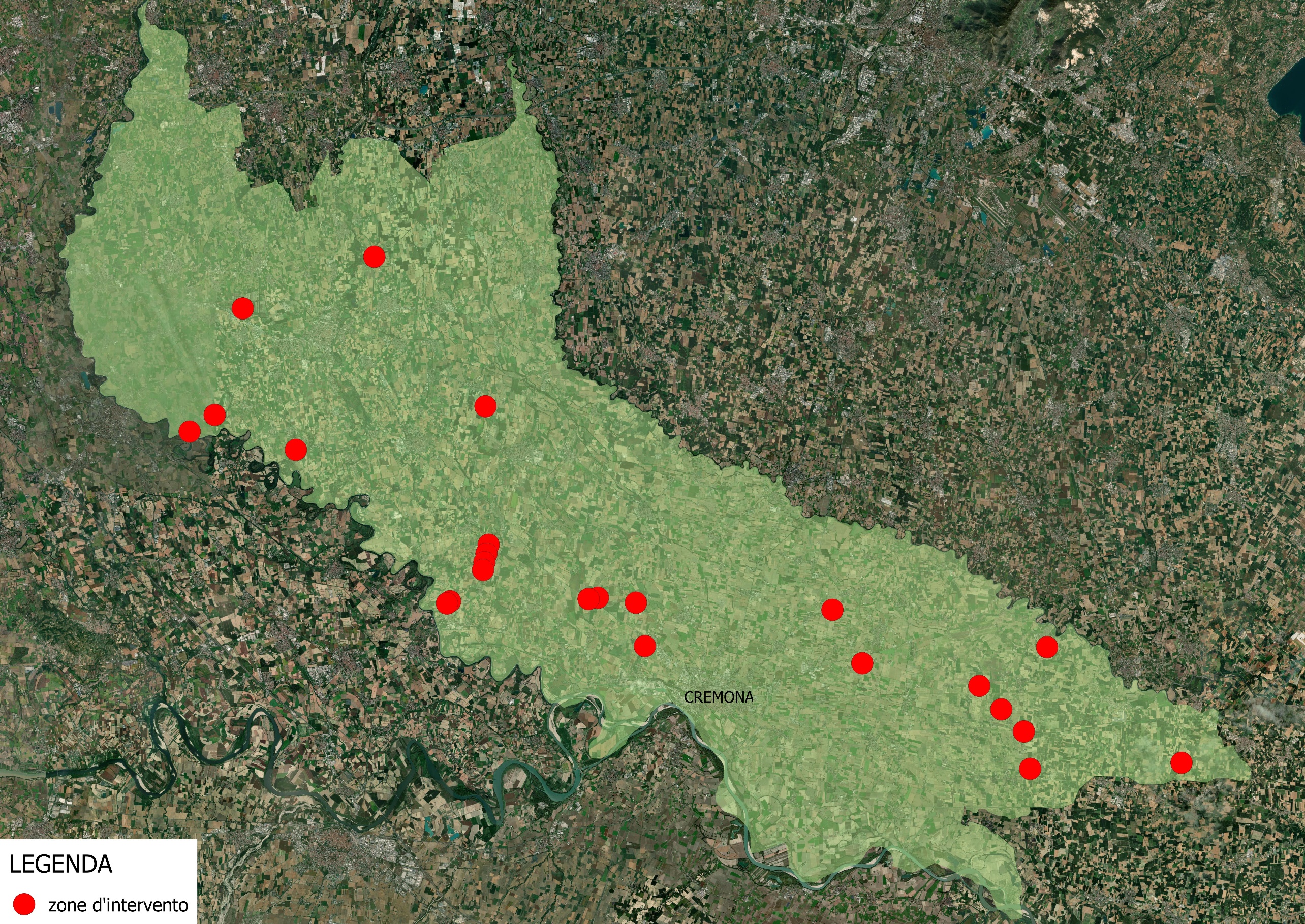 VOCIIMPORTI (€)Lavori a misura, a corpo, in economia815 000,00Oneri per la sicurezza non soggetti a ribasso d'asta12 000,00Rilievi, accertamenti e indagini4 500,00Imprevisti10 560,00Acquisizione aree o immobili e pertinenti indennizzi12 000,00Spese tecniche e di progettazione ai sensi del codice degli appalti D.Lgs n. 50/201643 000,00Spese per attività tecnico-amministrative connesse alla progettazione, di supporto al responsabile del procedimento e di verifica e validazione17 000,00Spese per pubblicità2 000,00Spese per collaudo tecnico amministrativo ed eventuali altri collaudi specialistici2 000,00IVA, eventuali altre imposte e contributi dovuti per legge181 940,00Totale intervento1 100 000,00Totale Contributo Regione Lombardia1 100 000,00Totale Contributo Soggetto Beneficiario0,00Totale Contributo Altri soggetti pubblici0,00